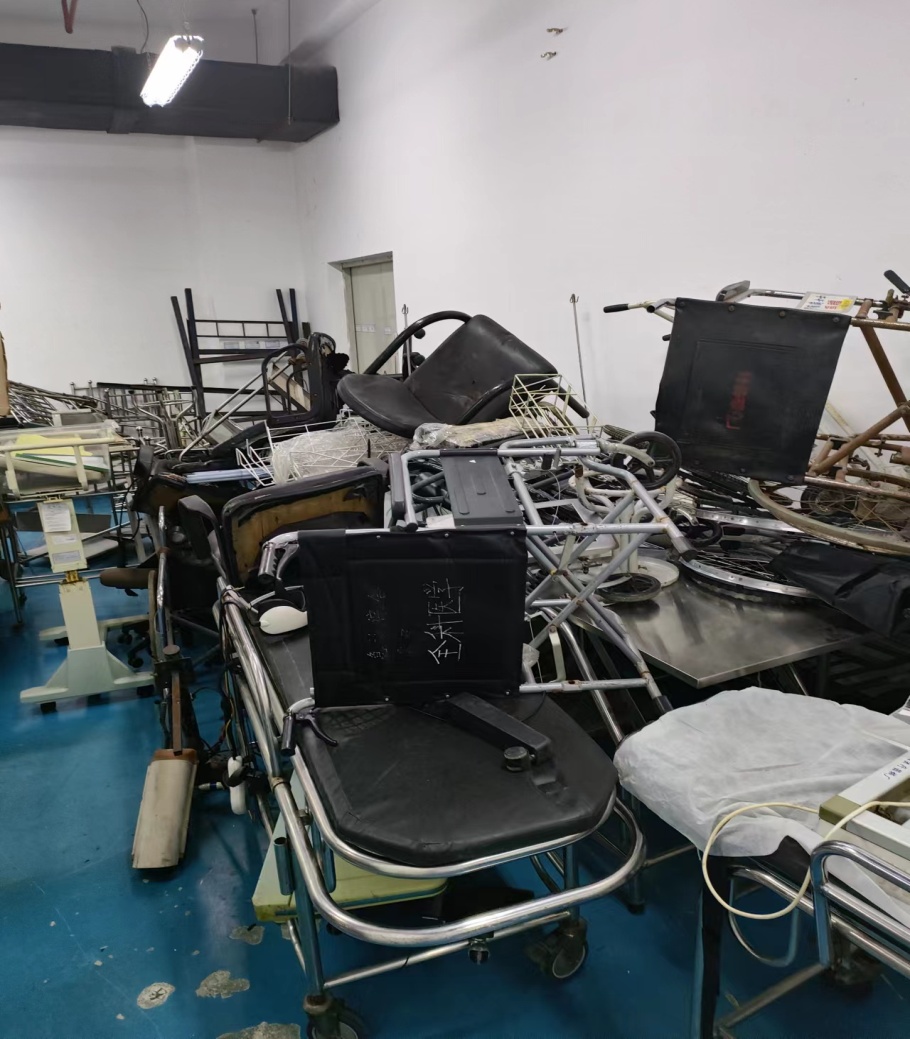 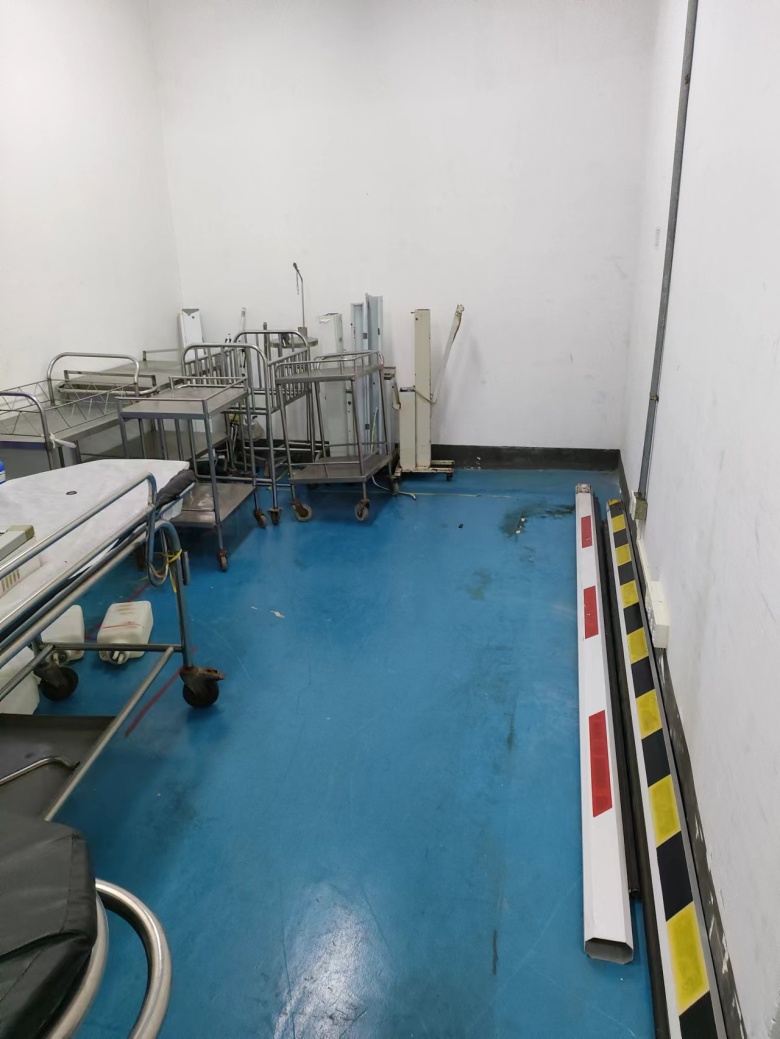 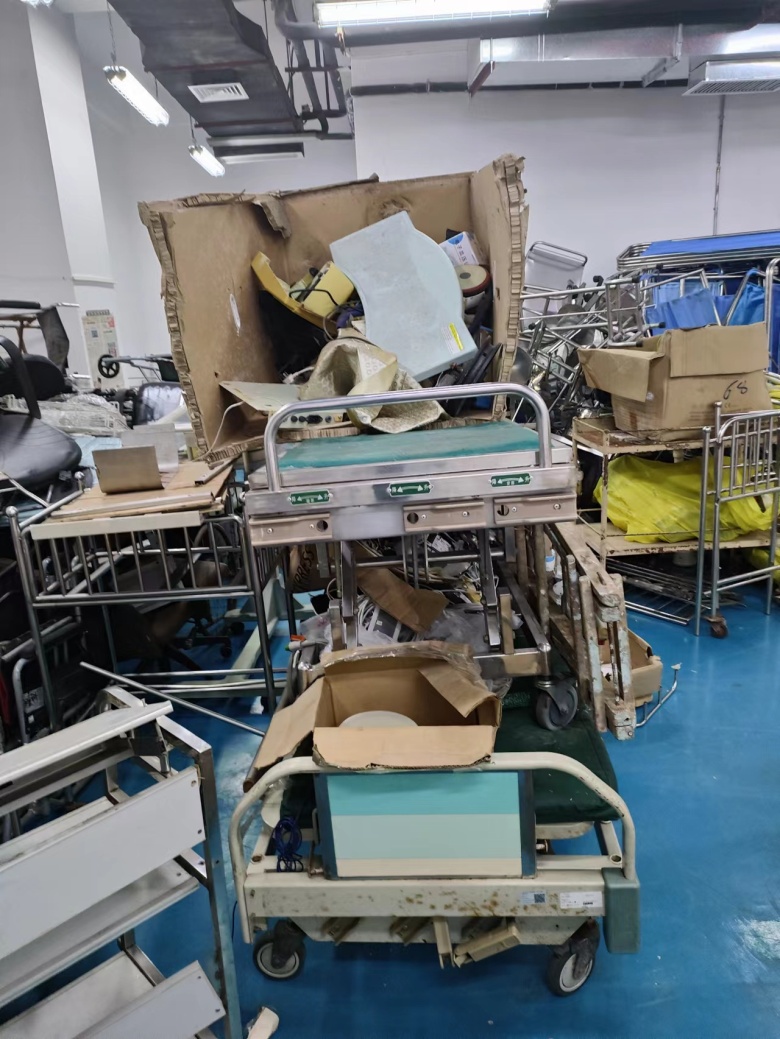 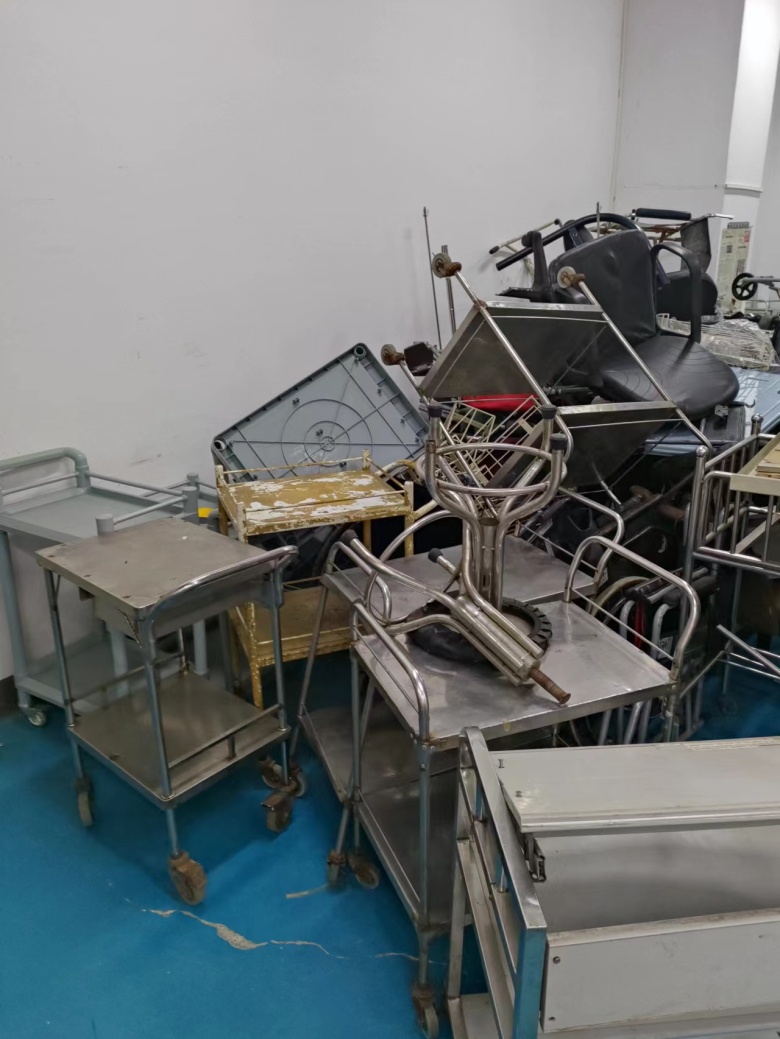 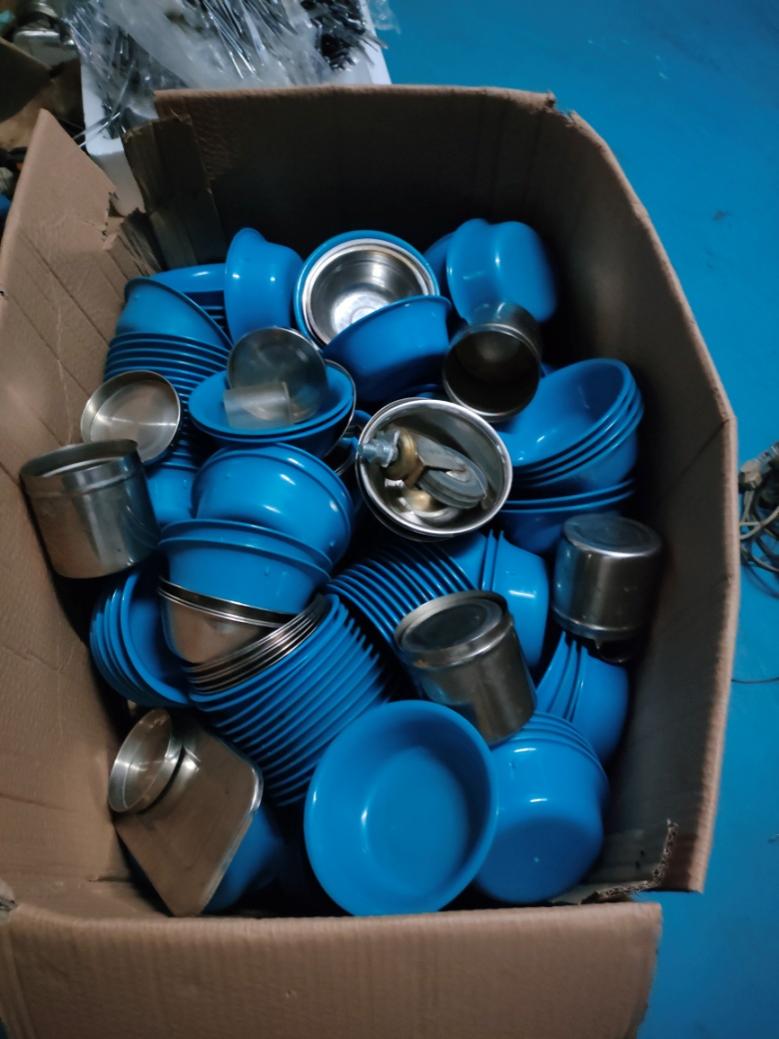 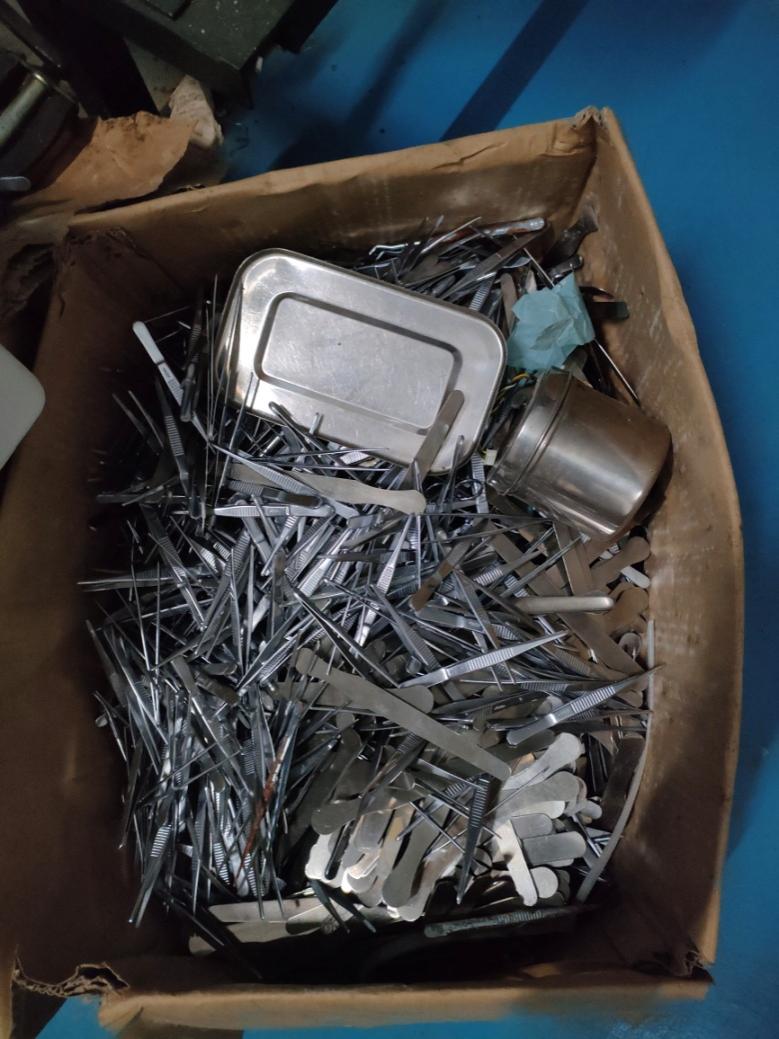 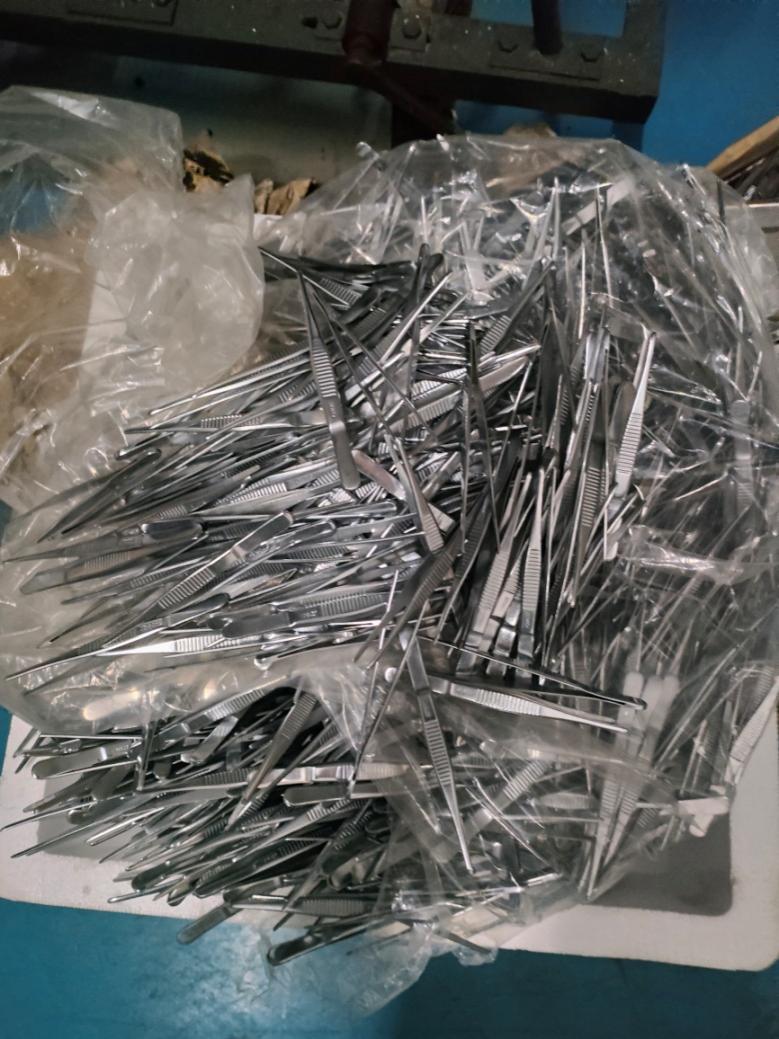 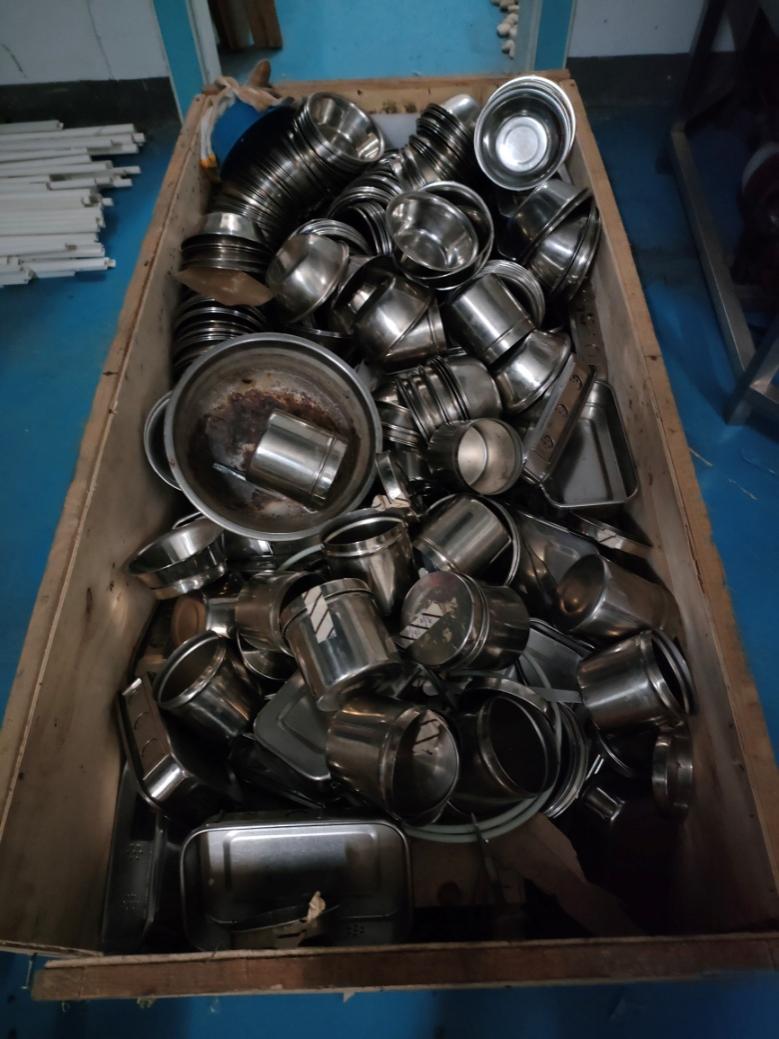 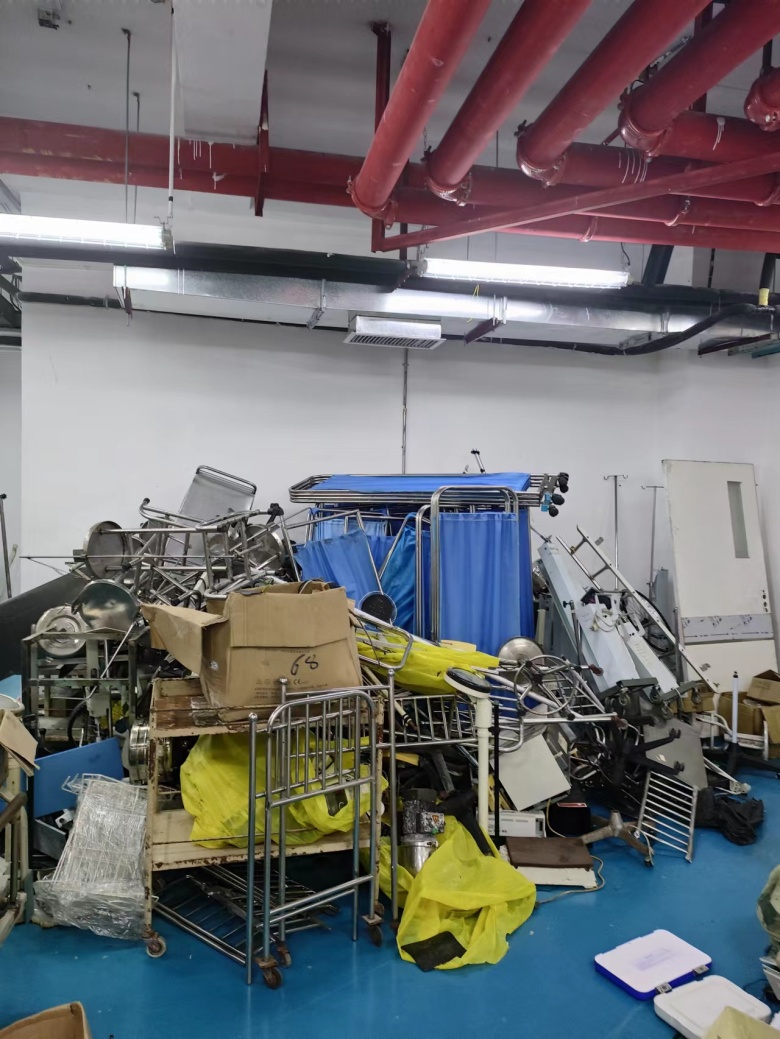 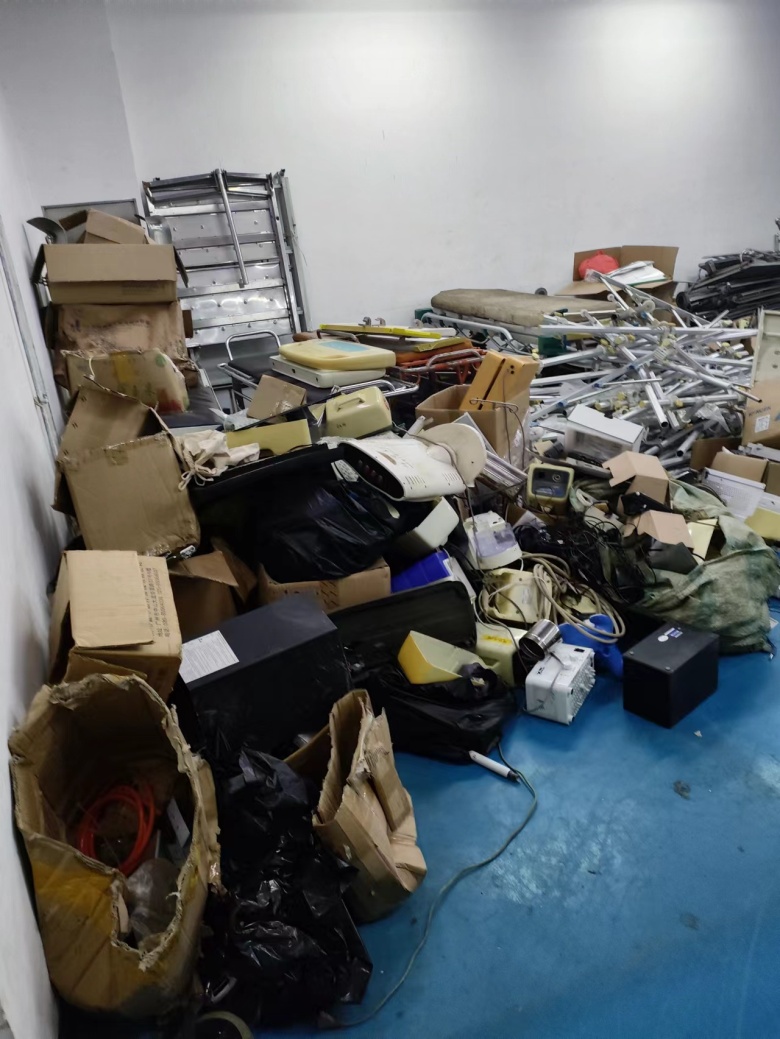 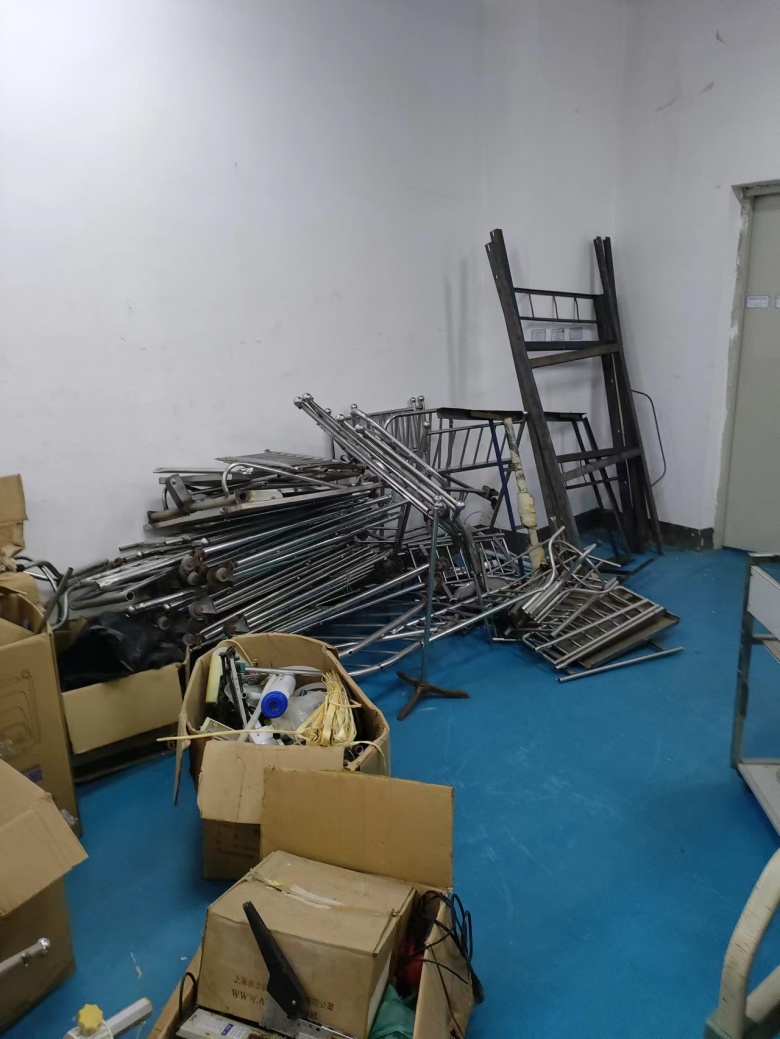 低值器械报废清单低值器械报废清单低值器械报废清单器械名称单位数量屏风张18紫外线消毒车台18输液架个16体重秤台3轮椅张22神灯台50气垫泵台22吸引器台7不锈钢杯个42打印机台12不锈钢棉球盒个58不锈钢棉球杯个63不锈钢棉球碗个85塑料碗个63不锈钢器械盘个35手术器械（钳、剪、聂、钩、针、刀、压板等）批1超声雾化器台18压缩雾化吸入器台8病人车床张5急救车床张3检查床张5妇科检查床张3不锈钢病床张5铁制病床张5道闸套1毛巾自取架个5摄像枪支3摄像头个6扫码仪（枪）台8观片灯台3鹅颈灯台6手术射灯台10频谱仪台3塑料治疗车台6不锈钢治疗车台15铁制治疗车台10手术凳张5维修报废配件批1